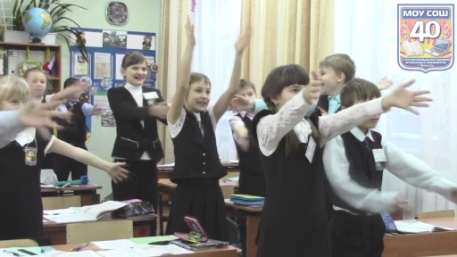 Танцевальные  физминутки.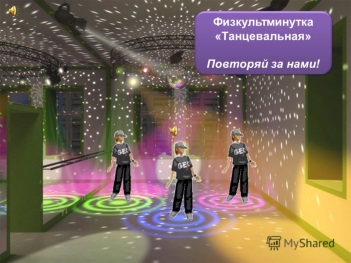 http://ya-uchitel.ru/_ld/139/13976.jpghttp://ppt4web.ru/images/50/2573/310/img0.jpg http://fs1.ppt4web.ru/images/95232/142977/310/img2.jpghttp://winxland.ru/avatars/497-prikolnye-animacii-winx.htmlhttp://nsportal.ru/sites/default/files/2013/10/21/fizminutka_veselye_nasekomye.ppthttp://player.myshared.ru/4/323869/data/images/img0.jpg<iframe src="https://vk.com/video_ext.php?oid=192484578&id=172465079&hash=5f832db489462a00" width="607" height="360" frameborder="0"></iframe>Физминутки с видеосопровождением.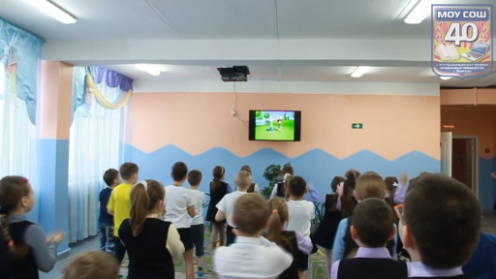                                                                                                                  https://youtu.be/QWe1WQrlHIg                                                                                                                 https://youtu.be/8cBiUjq65lc                                                                                                                  https://youtu.be/OJSi7LiKsrY                                                                                                                  https://youtu.be/DfQMDpbRQI8                                                                                                                                 https://youtu.be/8I2OwcaP0M8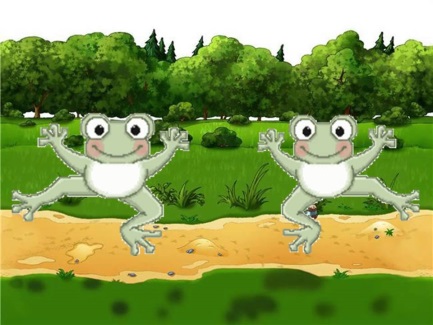                                                                                                                   https://youtu.be/SHL2h1yzh-0                                                                                           https://youtu.be/mgoh9NRb3uU                                                                                           https://youtu.be/FypRSfHem8k                                                                                           https://youtu.be/hroHApWK578                                                                                           https://youtu.be/l9bZIkuVkoI                                                                                           https://youtu.be/f4_dBsOQJjg                                                                                           https://youtu.be/aDX3yr3eyB4                         Зарядка для глаз. 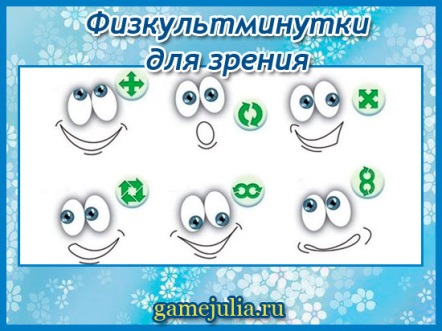 https://youtu.be/OJSi7LiKsrYhttp://portall.zp.ua/tpl/templates/port/img/logo.pnghttps://youtu.be/Lc-DAHdsxyEhttps://youtu.be/-g_NKI3zL4E https://youtu.be/tL70-B_5q6E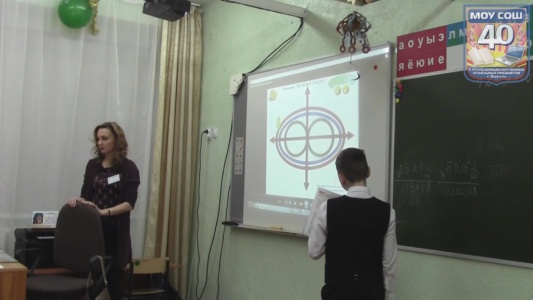 https://youtu.be/_0rfmagbCgIhttps://youtu.be/-JnM1V7VCpAhttps://youtu.be/68kDApw-eLUhttps://youtu.be/J9Gc_-7KM2shttps://youtu.be/LyYCQ4WVN4U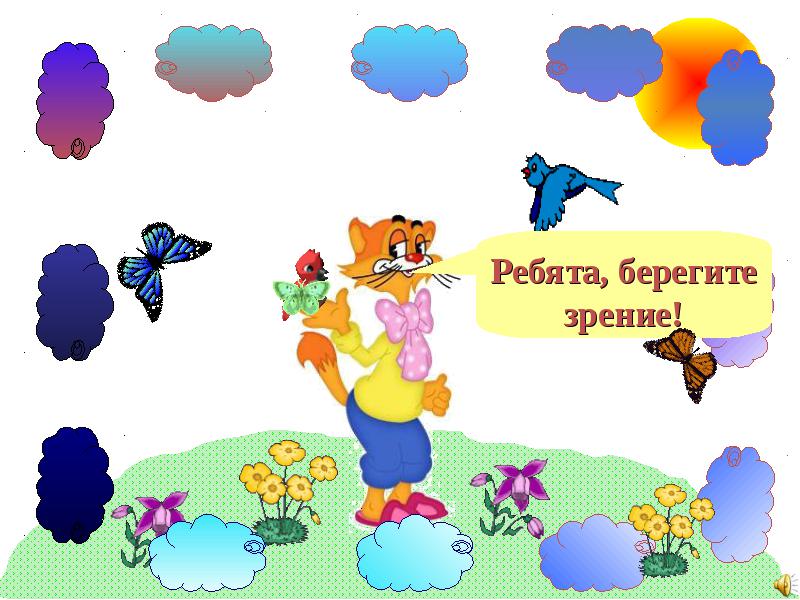 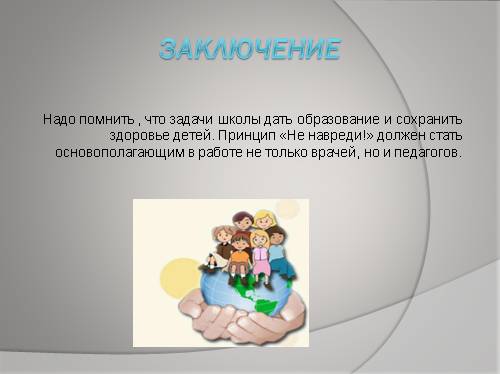 